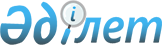 Об образовании рабочей группы для выработки предложений по совершенствованию оплаты труда административных государственных служащихРаспоряжение Премьер-Министра Республики Казахстан от 2 июля 2001 года N 50-p     В целях выработки предложений по совершенствованию оплаты труда административных государственных служащих:     1. Образовать рабочую группу в следующем составе:Турисбеков Заутбек            - Председатель Агентства Республики Каусбекович                     Казахстан по делам государственной                                службы, руководитель (по согласованию)Келимбетов                    - первый вице-Министр финансов Республики Кайрат Нематович                Казахстан, заместитель Донаков                       - первый вице-Министр юстиции Республики Талгат Советбекович             КазахстанБахмутова                     - вице-Министр труда и социальной защиты Елена Леонидовна                населения Республики КазахстанБейсембетов                   - заведующий Отделом социально-Искандер Калыбекович            экономического анализа Администрации                                 Президента Республики Казахстан                                 (по согласованию)Абдрахимов                    - советник Председателя Агентства Республики Габидулла Рахматуллаевич        Казахстан по делам государственной службы                                  (по согласованию)Амрин                         - директор Департамента законодательства Аскар Кеменгерович              Министерства юстиции Республики КазахстанПарусимова                    - начальник управления Департамента Любовь Ивановна                 финансирования государственных органов                                 Министерства финансов Республики                                 КазахстанКайсенова                     - начальник Управления организации Гульжихан Кабдылкаировна        нормирования и оплаты труда Министерства                                   труда и социальной защиты населения                                 Республики КазахстанКотенко                       - заведующий Экономическим отделом Наталья Леонидовна              Канцелярии Премьер-Министра Республики                                 Казахстан 

       2. Рабочей группе в срок до 20 июля 2001 года выработать предложения по совершенствованию оплаты труда административных государственных служащих.     3. Агентству Республики Казахстан по делам государственной службы (по согласованию), Министерству финансов Республики Казахстан на основе предложений рабочей группы до 1 сентября 2001 года разработать и внести в установленном порядке в Правительство Республики Казахстан проекты  соответствующих нормативных правовых актов.     Премьер-Министр     (Специалисты: Мартина Н.А.,                   Пучкова О.Я.) 
					© 2012. РГП на ПХВ «Институт законодательства и правовой информации Республики Казахстан» Министерства юстиции Республики Казахстан
				